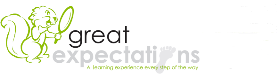 Week 1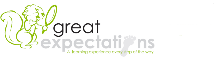 Week 1 (Vegetarian Option)Week 2Week 2 (Vegetarian Option)BreakfastLunchDessertSnackDaily Finger food and DipsMondayToast triangles, cereal and fruit.Chicken Sesame Noodles, broccoli and sweetcorn.Banana Angel Delight topped with sliced bananas.Tuna filled pitta pockets.Cucumber sticks, celery sticks, carrot sticks and pepper sticks.TuesdayToast triangles, cereal and fruit.Mini meatballs root veg mash, carrots and peas.Strawberry cheesecakeCranberry and raisin oaty flapjack.Hard boiled eggs, cheddar cheese cubes and red melon triangles.WednesdayToast triangles, cereal and fruit.Sausage and bean hot pot with cauliflower and suede.Super crunch puddingBroccoli and cheddar cheese puffs.Cherry tomatoes, pea and mint smash up and tomato salsa.ThursdayToast triangles, cereal and fruit.Homemade hamburger rolls with root veg mash and red cabbage.Phunky fruit potDiced chicken and mayo wholemeal wraps.Chunky coleslaw, daredevil dip and gorgeous guacamole.FridayToast triangles, cereal and fruit.Fish pie with parsley sauce, peas and sweetcorn.Zesty lemon cupcakes.Variety of mini crust-less quiche.BreakfastLunchDessertSnackDaily Finger food and DipsMondayToast triangles, cereal and fruit.Broccoli Sesame Noodles, carrots and sweetcorn.Banana Angel Delight topped with sliced bananas.Tuna filled pitta pockets.Cucumber sticks, celery sticks, carrot sticks. TuesdayToast triangles, cereal and fruit.Crisp baked veg fingers, root veg mash, carrots and peas.Strawberry cheesecakeCranberry and raisin oaty flapjack.Pepper sticks, hard boiled eggs and cheddar cheese cubes.WednesdayToast triangles, cereal and fruit.Veg and bean hot pot with cauliflower and suede.Super crunch puddingBroccoli and cheddar cheese puffs.Cherry tomatoes, pea and mint smash up and red melon triangles.ThursdayToast triangles, cereal and fruit.Homemade bean burger rolls with root veg mash and red cabbage.Phunky fruit potCucumber wholemeal sandwiches.Chunky coleslaw, tomato salsa, daredevil dip and gorgeous guacamole.FridayToast triangles, cereal and fruit.Fish pie with parsley sauce, peas and sweetcorn.Zesty lemon cupcakes.Variety of mini crust less quiche.BreakfastLunchDessertSnackDaily Finger food and DipsMondayToast triangles, cereal and fruit.Beef bolognaise, tri colour pasta with broccoli and courgette.Oven baked banana custard pots.Chicken mayo wholemeal sandwiches.Cucumber sticks, celery sticks, carrot sticks and pepper sticks.TuesdayToast triangles, cereal and fruit.Chicken and lentil curry, jasmine rice and nan bread.Berry and banana cheesecake.Tuna filled wholemeal wraps.Hard boiled eggs and cheddar cheese cubes.WednesdayToast triangles, cereal and fruit.Sausage and bean hot pot with freshly baked soda bread.Strawberry Angel Delight topped with fresh strawberries.Mini pizza with various toppings.Red melon triangles, cherry tomatoes, pea and mint smash up and tomato salsa.ThursdayToast triangles, cereal and fruit.Popeye’s lovely lasagne with cauliflower and broccoli.Peach MelbaCheese savoury pitta pockets.Crunchy coleslaw, daredevil dip and gorgeous guacamole.FridayToast triangles, cereal and fruit.Fish pie with parsley sauce, peas and sweetcorn.Caribbean fruit salad.Fruity muffins.BreakfastLunchDessertSnackDaily Finger food and DipsMondayToast triangles, cereal and fruit.Veg bolognaise, tri colour pasta with broccoli and courgette.Oven baked banana custard pots.Cheese and carrot wholemeal sandwiches.Cucumber sticks, celery sticks, carrot sticks and pepper sticks.TuesdayToast triangles, cereal and fruit.Chickpea and veg curry, jasmine rice and nan bread.Berry and banana cheesecake.Tuna filled wholemeal wraps.Hard boiled eggs, cherry tomatoes and cheddar cheese cubes.WednesdayToast triangles, cereal and fruit.Bean hot pot with freshly baked soda bread.Strawberry Angel Delight topped with fresh strawberries.Mini pizza with various toppings.Red melon triangles, cherry tomatoes, pea and mint smash up and tomato salsa.ThursdayToast triangles, cereal and fruit.Popeye’s lovely veg lasagne with cauliflower and broccoli.Peach MelbaCheese savoury pitta pockets.Crunchy coleslaw, daredevil dip and gorgeous guacamole.FridayToast triangles, cereal and fruit.Fish pie with parsley sauce, peas and sweetcorn.Caribbean fruit salad.Fruity muffins.